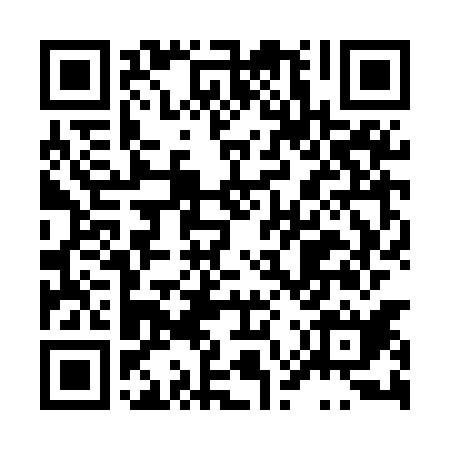 Ramadan times for Dominiczyn, PolandMon 11 Mar 2024 - Wed 10 Apr 2024High Latitude Method: Angle Based RulePrayer Calculation Method: Muslim World LeagueAsar Calculation Method: HanafiPrayer times provided by https://www.salahtimes.comDateDayFajrSuhurSunriseDhuhrAsrIftarMaghribIsha11Mon3:583:585:4911:373:305:255:257:1012Tue3:553:555:4711:363:315:275:277:1213Wed3:533:535:4511:363:335:295:297:1414Thu3:503:505:4211:363:345:305:307:1615Fri3:483:485:4011:363:355:325:327:1816Sat3:453:455:3811:353:375:345:347:2017Sun3:433:435:3611:353:385:355:357:2118Mon3:403:405:3311:353:405:375:377:2319Tue3:383:385:3111:343:415:395:397:2520Wed3:353:355:2911:343:425:415:417:2721Thu3:333:335:2611:343:445:425:427:2922Fri3:303:305:2411:343:455:445:447:3123Sat3:273:275:2211:333:465:465:467:3324Sun3:253:255:2011:333:485:475:477:3525Mon3:223:225:1711:333:495:495:497:3726Tue3:193:195:1511:323:505:515:517:3927Wed3:173:175:1311:323:515:525:527:4128Thu3:143:145:1111:323:535:545:547:4329Fri3:113:115:0811:313:545:565:567:4630Sat3:093:095:0611:313:555:575:577:4831Sun4:064:066:0412:314:566:596:598:501Mon4:034:036:0112:314:587:017:018:522Tue4:004:005:5912:304:597:027:028:543Wed3:573:575:5712:305:007:047:048:564Thu3:543:545:5512:305:017:067:068:595Fri3:523:525:5212:295:027:077:079:016Sat3:493:495:5012:295:047:097:099:037Sun3:463:465:4812:295:057:117:119:058Mon3:433:435:4612:295:067:127:129:089Tue3:403:405:4412:285:077:147:149:1010Wed3:373:375:4112:285:087:167:169:12